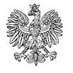 7 SZPITAL MARYNARKI WOJENNEJ Z PRZYCHODNIĄ      Samodzielny Publiczny Zakład Opieki Zdrowotnej    im. kontradmirała profesora Wiesława Łasińskiego               80-305 Gdańsk, ul. Polanki 117  		Gdańsk, dnia 28.10.2021 r.	INFORMACJA O OSZACOWANIU WARTOŚCI ZAMÓWIENIA PUBLICZNEGOw dostawach, usługach, robotach budowlanych zgodnie z art. 222 ust. 4 PzpPrzedmiot zamówienia:  Dostawa materiałów opatrunkowychpostępowanie nr 420/2021/TPNazwa oraz adres Zamawiającego: 7 Szpital Marynarki Wojennej z Przychodnią Samodzielny Publiczny Zakład Opieki Zdrowotnej imienia kontradmirała profesora Wiesława Łasińskiego, 80 – 305 Gdańsk, ul. Polanki 117,tel.: 58 552 63 01, sekretariat@7szmw.pl , www.7szmw.pl.Nazwa i kod zamówienia według Wspólnego Słownika Zamówień (CPV): 33141110 - 4 OpatrunkiTermin obowiązywania umowy: 26.11.2021r. – 25.05.2023r.Zamawiający zamierza przeznaczyć w przedmiotowym postępowaniu kwotę brutto: 638 861,65 zł w tym:                                                                                   Edyta Brzywca - Kozłowska                                                                                specjalista ds. sprzedaży i zamówień publicznych                                                                                     7 Szpitala Marynarki Wojennej z Przychodnią                                                                                  Samodzielnego Publicznego Zakładu Opieki Zdrowotnej                                                                                   imienia kontradmirała profesora Wiesława Łasińskiego                                                                                  w GdańskuPakietyWartość nettoWartość netto w euroStawka VAT %Wartość VATWartość brutto144 867,6510 509,378 %3 589,4148 457,062173 129,7040 552,258 %13 850,38186 980,08331 140,907 294,158 %2 491,2733 632,17437 800,008 853,918 %3 024,0040 824,00568 100,0015 951,098 %5 448,0073 548,00616 071,003 764,328 %1 285,6817 356,6877 387,501 730,388 %591,007 978,50811 445,002 680,778 %915,6012 360,60911 088,002 597,158 %887,0411 975,04106 675,001 563,498 %534,007 209,00118 757,452 051,268 %700,609 458,051213 614,003 188,818 %1 089,1214 703,121320 524,004 807,358 %1 641,9222 165,921434 000,007 963,838 %2 720,0036 720,001510 170,002 382,128 %813,6010 983,60167 925,001 856,288 %634,008 559,00174 375,001 024,768 %350,004 725,00189 020,002 112,768 %721,609 741,601927 520,756 446,208 %2 201,6629 722,412016 255,603 807,568 %1 300,4517 556,0521343,7080,518 %27,50371,20221 620,50379,578 %129,641 750,142329 691,156 954,57R2 393,2932 084,44RAZEM:591 521,90138 552,43R47 339,75638 861,65